Uwaga!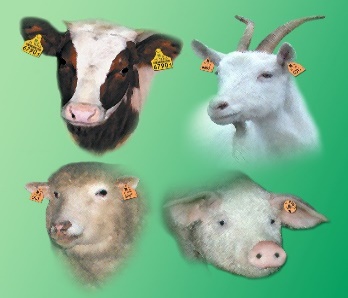 Zmieniły się przepisy dotyczące identyfikacji i rejestracji zwierzątOd 18 października 2016 r. rolnicy posiadający zwierzęta gospodarskie muszą stosować się do nowych zasad. Poniżej prezentujemy najważniejsze zmiany.Zgodnie z nowymi przepisami Numer identyfikacyjny świni - jest numerem siedziby stada, w której zwierzę się urodziło, albo innej siedziby stada, w której zwierzę przebywało powyżej 30 dni.Posiadacz świni zobowiązany jest oznakować świnię w terminie 30 dni od dnia urodzenia poprzez założenie na lewą małżowinę uszną kolczyka z numerem identyfikacyjnym. W przypadku opuszczenia przez świnię siedziby stada urodzenia przed upływem 30 dni od dnia urodzenia – posiadacz świni zobowiązany jest oznakować świnię kolczykiem nie później, niż przed dniem opuszczenia przez to zwierzę siedziby stada. W przypadku, gdy świnia została przemieszczona do siedziby stada innej niż siedziba stada urodzenia i przebywa w tej siedzibie stada dłużej niż 30 dni, posiadacz świni jest zobowiązany dodatkowo oznakować tę świnię poprzez wytatuowanie numeru identyfikacyjnego zgodnego z numerem siedziby stada, w której świnia przebywa powyżej 30 dni.W terminie 7 dni od dnia oznakowania świni, należy zgłosić Kierownikowi Biura Powiatowego ARiMR oznakowanie zwierzęcia, określając liczbę oznakowanych zwierząt.W przypadku utraty kolczyka/duplikatu kolczyka (w tym elektronicznego), posiadacz zwierzęcia gospodarskiego (bydła, owiec, kóz i świń)  zobowiązany jest oznakować zwierzę duplikatem kolczyka albo duplikatem kolczyka zawierającym elektroniczny identyfikator w terminie 7 dni od dnia otrzymania tego duplikatu. Posiadacz zwierzęcia gospodarskiego odpowiada za jego prawidłowe oznakowanie.Posiadacz świń zobowiązany jest zgłosić Kierownikowi Biura Powiatowego ARiMR zmianę stanu stada świń w terminie 7 dni od dnia zdarzenia:zwiększenia lub zmniejszenia liczebności stada, z wyjątkiem urodzenia, przywozu z państw trzecich albo państw członkowskich, uboju zwierzęcia gospodarskiego,podając liczbę zwierząt, które przybyły lub ubyły ze stada, oraz miejsca pochodzenia lub przeznaczenia zwierzęcia.W przypadku zagrożenia wystąpienia lub wystąpienia choroby zakaźnej zwierząt podlegającej obowiązkowi zwalczania i określenia obszaru zapowietrzonego, zagrożonego lub innego obszaru podlegającego ograniczeniom, posiadacz świń zobowiązany jest zgłosić Kierownikowi Biura Powiatowego ARiMR zmianę stanu stada świń w terminie 24 godzin od dnia zdarzenia:zwiększenia lub zmniejszenia liczebności stada,  uboju zwierzęcia gospodarskiego,podając liczbę zwierząt, które przybyły lub ubyły ze stada, oraz miejsca pochodzenia lub przeznaczenia zwierzęcia.Posiadacz zwierzęcia gospodarskiego (bydła, owiec, kóz i świń) zobowiązany jest do dokonania spisu zwierząt przebywających w siedzibie stada - co najmniej raz na dwanaście miesięcy, nie później jednak niż w dniu 31 grudnia.Ustalone podczas spisu: liczba i numery identyfikacyjne tych zwierząt posiadacz zwierząt przekazuje Kierownikowi Biura Powiatowego w terminie 7 dni od dnia dokonania tego spisu i umieszcza w księgach rejestracji.W celu nadania numeru w Rejestrze zwierząt gospodarskich oznakowanych prowadzonym przez ARiMR:posiadacz zwierzęcia gospodarskiego,podmiot prowadzący miejsce gromadzenia zwierząt,podmiot prowadzący działalność nadzorowaną w zakresie targów, wystaw, pokazów i konkursów zwierząt,podmiot prowadzący działalność nadzorowaną w zakresie obrotu zwierzętami, pośrednictwa w tym obrocie lub skupu zwierząt,podmiot prowadzący rzeźnię,podmiot prowadzący zakład przetwórczy lub spalarnię,jest zobowiązany zgłosić Kierownikowi Biura Powiatowego siedzibę stada, miejsce prowadzenia działalności nadzorowanej przez Inspekcję Weterynaryjną:nie później niż w dniu:wprowadzenia pierwszego zwierzęcia gospodarskiego do siedziby stada lub miejsca gromadzenia zwierząt,uboju pierwszego zwierzęcia gospodarskiego,unieszkodliwienia zwłok zwierzęcia gospodarskiego w zakładzie przetwórczym lub spalarniw terminie 14 dni od dnia:wydania decyzji powiatowego lekarza weterynarii o nadaniu weterynaryjnego numeru identyfikacyjnego podmiotowi prowadzącemu działalność w zakresie organizowania targów, wystaw, pokazów lub konkursów zwierząt,wydania decyzji stwierdzającej spełnianie wymagań weterynaryjnych dla prowadzenia działalności w zakresie obrotu zwierzętami, pośrednictwa w tym obrocie lub skupu zwierząt.Podstawa prawna :Ustawa z dnia 23 września 2016 r. o zmianie niektórych ustaw w celu ułatwienia zwalczania chorób zakaźnych zwierząt (Dz.U. 2016 poz. 1605)Departament Ewidencji Producentów i Rejestracji Zwierząt ARiMR